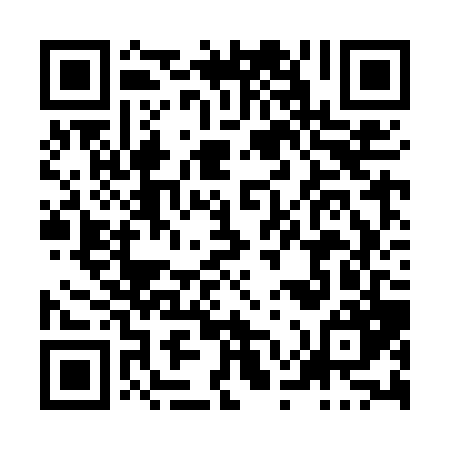 Prayer times for Mazerolle Settlement, New Brunswick, CanadaMon 1 Jul 2024 - Wed 31 Jul 2024High Latitude Method: Angle Based RulePrayer Calculation Method: Islamic Society of North AmericaAsar Calculation Method: HanafiPrayer times provided by https://www.salahtimes.comDateDayFajrSunriseDhuhrAsrMaghribIsha1Mon3:425:411:316:559:2111:212Tue3:435:421:326:559:2111:203Wed3:445:431:326:559:2111:204Thu3:455:431:326:559:2011:195Fri3:465:441:326:559:2011:186Sat3:475:451:326:559:2011:177Sun3:485:461:326:559:1911:168Mon3:495:461:336:549:1911:159Tue3:515:471:336:549:1811:1410Wed3:525:481:336:549:1711:1311Thu3:545:491:336:549:1711:1212Fri3:555:501:336:539:1611:1113Sat3:565:511:336:539:1611:0914Sun3:585:511:336:539:1511:0815Mon4:005:521:336:529:1411:0716Tue4:015:531:346:529:1311:0517Wed4:035:541:346:529:1211:0418Thu4:045:551:346:519:1211:0219Fri4:065:561:346:519:1111:0120Sat4:085:571:346:509:1010:5921Sun4:095:581:346:509:0910:5722Mon4:116:001:346:499:0810:5623Tue4:136:011:346:489:0710:5424Wed4:156:021:346:489:0610:5225Thu4:166:031:346:479:0410:5126Fri4:186:041:346:479:0310:4927Sat4:206:051:346:469:0210:4728Sun4:226:061:346:459:0110:4529Mon4:236:071:346:449:0010:4330Tue4:256:091:346:448:5810:4131Wed4:276:101:346:438:5710:40